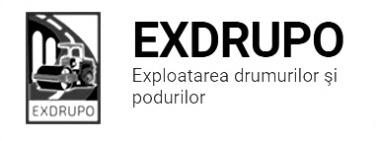 Notă informativăcu privire la lucrările de întreţinere şi salubrizare a infrastructurii rutieresect. Centru:executate15.11.2021:Salubrizarea mecanizată: str. Ismail, bd. D. Cantemir, bd. I. Gagarin, bd. C. Negruzzi, Aleea Gării, str. Ciuflea, Viaduc, bd. Șt. cel Mare, str. P. Halippa, șos. Hîncești, str. Gh. Asachi, str. V. Alecsandri.Salubrizarea manuală: șos. Hîncești -2 curse.Excavare/transportare sol:  șos. Hîncești-Sihastrului- 6curse.Amenajare pietriș: șos. Hîncești-Sihastrului- 8,7t.Amenajare beton asfaltic(str. egaliz.):șos. Hîncești-Sihastrului- 5t (mașcat), 0,548 t (fin). Amenajare beton asfaltic:șos. Hîncești-Sihastrului- 208 m2.Montare borduri: șos. Hîncești-Sihastrului- 9 buc.planificate 16.11.2021:Salubrizare manuală: str. Spicului, str. Ialoveni.Excavarea / Evacuare gunoi:șos. Hîncești-Sihastrului.  Amenajare pietriș:șos. Hîncești-Sihastrului.  Amenajare beton asfaltic: șos. Hîncești-Sihastrului.sect. Buiucani:	executate 15.11.2021:Salubrizarea mecanizată: str.M.Viteazul, str. A. Sciusev, str. C. Stere, str. V. Lupu, str. Cornului, str. T. Vladimirescu, str. Constituției, str. E. Coca.planificate 16.11.2021:Amenajare beton asfaltic: str. V. Lupu (str. egaliz).Frezarea părții carosabile: str. V. Lupu.Montare borduri: str. V. Lupu.sect. Rîşcani:executate15.11.2021:Salubrizarea mecanizată: str. Albișoara, C. Moșilor, str. T. Vladimirescu, str. Florilor, str. Dimo, str. Studenților, str. Socoleni, str. Ceucari.Frezarea părții carosabile:bd. C. Vodă, 19/1 - 25m2.Amenajare pietriș: bd. C. Vodă, 19/1 -15,7t.Excavare /Transportare gunoi: bd. C. Vodă, 19/1- 3 curse.planificate 16.11.2021:Amenajare pietriș:bd. C. Vodă, 19/1.Frezarea părții carosabile:bd. C. Vodă, 19/1.sect. Botanica:executate15.11.2021:Amenajare beton asfaltic: str. Cernăuți -60 t (str. egaliz. fin)Salubrizarea mecanizată: C. Basarabiei, str. Gr. Botanică, șos. Muncești, str. Sarmizegetusa, str. Cernăuți.executate 15-16.11.2021 (în noapte):Salubrizarea mecanizată: bd. Dacia, Viaduc, str. Burebista, str. Independenței, str. Hr. Botev, str. Zelinski, str. Titulescu.planificate16.11.2021:Reparația canalizării pluviale: str. Cernăuți.Lichidarea situației de avariere: mun. Chișinău.Reparația rosturilor: estacada Sîngera.sect. Ciocana:executate15.11.2021:Amenajare beton asfaltic (racordări): str. Teilor -850 m2.Salubrizare manuală : str. Teilor -1 cursă.executate 15-16.11.2021 (în noapte):Salubrizarea mecanizată: str. L. Bîcului, str. Uzinelor, str. V. lui Vodă, str. P. Înalt, str. Otovasca.planificate 16.11.2021:Montare borduri: str. P. Zadnipru, 3/2.Demolare beton: str. P. Zadnipru, 3/2.sect. OCR:executate 15.11.2021:Montarea indicatoarelor rutiere: str. Sarmizegetusa -4 buc., str. A. Cel Bun -2 buc., str. Grenoble -4 buc.executate 15-16.11.2021 (în noapte) :Aplicarea marcajului rutier: str. I. Creangă- 200m2.planificate16.11.2021:Aplicarea marcajului rutier: str. I. Creangă.sect. Întreținerea canalizării pluviale:executate 15.11.2021:Reparația canalizării pluviale:str. M. Spătarul-8 recept. rid., 1 cursă gunoi, bd. C. Vodă, 39/2 -1 fînt. rid., 1 cursă gunoi.Curățirea canalizării pluviale:str. M. Viteazul, 19/1 (canal pluvial), str. M. Spătaru.planificate 16.11.2021:Reparația canalizării pluviale:str. M. Spătarul, șos. Hîncești.Curățirea canalizării pluviale: str. M. Viteazul, 19/1 (canal pluvial).sect. Specializat îninfrastructură (pavaj):execuatet 15.11.2021:Excavare sol: s. Țînțăreni, str. V. Alecsandri-4,5 m3.Montare bordure: s. Țînțăreni, str. V. Alecsandri -16 buc.Amenajare beton: s. Țînțăreni, str. V. Alecsandri -1,7 m3.planificate 16.11.2021:Montare pavaj: s. Țînțăreni, str. V. Alecsandri.sect. Specializat îninfrastructură (restabilirea învelișului asfaltic):planificate 16.11.2021:Amenajare pietriș: str-la O. Vrabie.Amenajare beton asfaltic: str-la O. Vrabie.Ex. 022 47 12 93